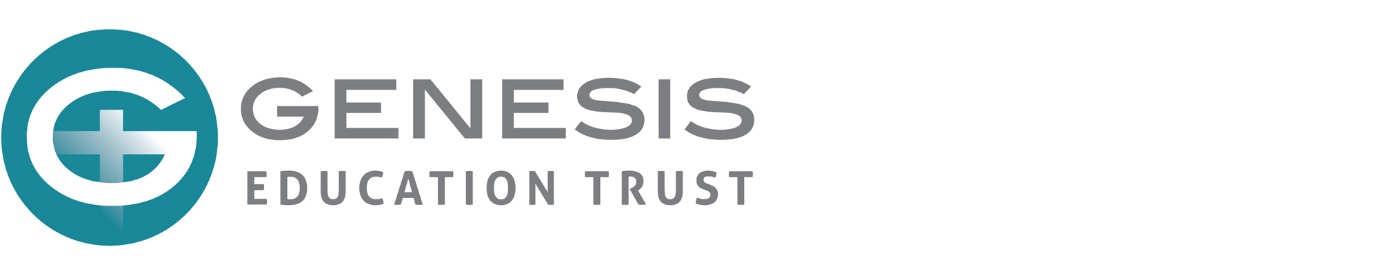 Religious Education - Programme of StudyEach school that is part of the Genesis Education Trust is a Church of England Primary School and as a result, we are proud and excited that Religious Education (RE) is a core subject and an integral part of our curriculum. We are dedicated to providing high quality RE teaching and learning opportunities to reflect the importance of RE within our school. This dedication is underpinned by the Church Multi-Academy Trust’s vision and values, where we have a desire to strengthen Church of England unity, within East London by implementing the outstanding provision we offer.All GET schools have a strong emphasis on being involved in their communities. Current Excellent and Good SIAMS (Statutory Inspection of Anglican and Methodist Schools) reports show that each of the schools deliver, within a Christian context, the best educational, spiritual, physical, social and emotional outcomes for children and their families.Our curriculum is based around the 'Understanding Christianity' programme, with collaboration and guidance from the Chelmsford Diocese. Every year group has a wide range of exciting and thought-provoking topics to cover within Christianity, as well as units of learning about other faiths. Through these areas, as well as the current issues going on in the world and our ‘Big questions’ around each topic, we encourage children to think critically, independently and in group discussions, as well as ultimately nurturing a life-long love of learning. In addition, the pupils are introduced to the intriguing concepts of worldviews and humanism, exploring their origins, influences and connections to science and various other religions.They delve into the intricate fabric of these ideas gaining understanding of how they are shaped by cultural, historical and personal factors.  Each year group focusses on a lesser known faith, broadening their understanding of diverse belief systems and allowing them to appreciate religious diversity; promoting tolerance, acceptance and a sense of global citizenship.Throughout RE lessons, we aim to provide children with opportunities to make links between what they have learnt and their own thoughts, choices, characteristics and behaviours. Our children love to go deeper, to acquire a greater breadth and depth of knowledge and understanding. Children learn about and construct their own beliefs, as well as the beliefs of others, developing understanding and respect for people of other cultures and faiths and opinions, and in turn this is transferred into their day-to-day lives.If you would like to know more about the programme of study for a specific year group, click on the year group tabs below: